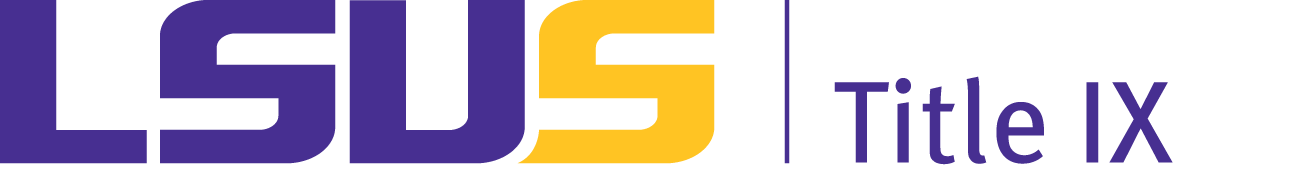 Form B1 – Title IX Coordinator’s Data Report2022-2023 Academic Year, Fall Form B2 – Chancellor’s Data Report2022-2023 Academic Year, Fall Semester1Confidential Advisors and Responsible Employees2	Total[1] Beginning with AY 2022-2023, Fall Semester reporting will have an effective date of April 1st of the current calendar year.[2] Information about Formal Complaints is specifically required to be included in the Chancellor’s report.  For convenience, BOR Recommends the Title IX Coordinators’ reporting in the third column serve as the basis of information to be included in the Chancellor’s report, so effectively Title IX Coordinators can copy and paste their reports regarding Formal Complaints into the Chancellor’s report.[3] Type of Complaint, Title IX or Power-Based Violence (PBV).[4] Status of investigation as it pertains to Formal Complaints filed for an accusation of power-based violence or retaliation. If closed, length of time taken to resolve complaint.[5] Type of power-based violence or retaliation alleged.[6] Disposition of any disciplinary processes arising from the Formal Complaints.[7] Institution should indicate where they are in the disciplinary status and also note if there was a sanction imposed and what sanction was imposed.[8] Although not required by law, for data collection purposes BOR requests information pertaining to the gender of both the Complainant and Respondent.[9] Although not required by law, for data collection purposes BOR requests information pertaining to the gender of both the Complainant and Respondent.(Note:  One employee just accepted the Confidential Advisor role, so she hasn’t completed the training yet.  The other Confidential Advisor, that has not completed training, is leaving the University and will be replaced as soon as another employee is hired to take his opening.)Form B3 – Chancellor’s Data Report2022-2023 Academic Year, Fall Semester[1] Beginning with AY 2022-2023, Fall Semester reporting will have an effective date of April 1st of the current calendar year.[2] Information about Formal Complaints is specifically required to be included in the Chancellor’s report.  For convenience, BOR Recommends the Title IX Coordinators’ reporting in the third column serve as the basis of information to be included in the Chancellor’s report, so effectively Title IX Coordinators can copy and paste their reports regarding Formal Complaints into the Chancellor’s report.[3] Type of Complaint, Title IX or Power-Based Violence (PBV).[4] Status of investigation as it pertains to Formal Complaints filed for an accusation of power-based violence or retaliation. If closed, length of time taken to resolve complaint.[5] Type of power-based violence or retaliation alleged.[6] Disposition of any disciplinary processes arising from the Formal Complaints.[7] Institution should indicate where they are in the disciplinary status and also note if there was a sanction imposed and what sanction was imposed.[8] Although not required by law, for data collection purposes BOR requests information pertaining to the gender of both the Complainant and Respondent.[9] Although not required by law, for data collection purposes BOR requests information pertaining to the gender of both the Complainant and Respondent.Date Report Received [2]Status of Report [3]       Date Formal Complaint Filed [4]Type of Complaint [5]Status of Formal Complaint [6]Basis for Complaint [7]Disposition [8]Disciplinary Status [9]Gender of Complainant [10]Gender of Respondent [11]8/16/2022Notice OnlyN/ATitle IXN/AstalkingN/AN/AFemaleMale9/30/2022Notice OnlyN/ATitle IXN/Asexual misconductN/AN/AFemaleMale[1] Beginning with AY 2022-2023, Fall Semester reporting will have an effective date of April 1st of the current calendar year.[2] As required by Act 472, Title IX Coordinators are to track and report to the chancellor the investigation status of power-based violence reports and the disposition of reports.  For your convenience we have included two columns where Title IX Coordinators may account from the information required in the Acts as it relates to administrative reporting requirements for Title IX Coordinators.[3] Information as to whether the report resulted in the filing of a Formal Complaint and the allegations contained therein.[4] Information about Formal Complaints is specifically required to be included in the Chancellor’s report.  For convenience, BOR Recommends the Title IX Coordinators’ reporting in the third column serve as the basis of information to be included in the Chancellor’s report, so effectively Title IX Coordinators can copy and paste their reports regarding Formal Complaints into the Chancellor’s report.[5] Type of Complaint, Title IX or Power-Based Violence (PBV).[6] Status of investigation as it pertains to Formal Complaints filed for an accusation of power-based violence or retaliation. If closed, length of time taken to resolve complaint.[7] Type of power-based violence or retaliation alleged.[8] Disposition of any disciplinary processes arising from the Formal Complaints.[9] Institution should indicate where they are in the disciplinary status and also note if there was a sanction imposed and what sanction was imposed.[10] Although not required by law, for data collection purposes BOR requests information pertaining to the gender of both the Complainant and Respondent.[11] Although not required by law, for data collection purposes BOR requests information pertaining to the gender of both the Complainant and Respondent.a.  Number of Responsible Employees b.  Number of Confidential Advisors            3936Annual Training (please include number and percentage)3a.  Completion rate of Responsible Employees b.  Completion rate of Confidential Advisors (see note at bottom of page)         382 (97%)   4 (67%)Responsible Employee Reporting4a.   Number of employees who made false reports        i. Number of employees terminated    b.   Number of employees who failed to report  ii.Number of employees terminated0000Power-Based Violence Formal Complaints5a.  Formal Complaints receivedb.  Formal Complaints resulting in occurrence of power-based violence c.	Formal Complaints resulting in discipline or corrective actionType of discipline or corrective action takenSuspension  Expulsion000Retaliation6a.	Reports of retaliation received b.	Investigationsc.	Findingsi.	Retaliation occurredii.	Retaliation did not occur0000Date Formal Complaint Filed [2]Type of Complaint [3]Status of Formal Complaint [4]Basis for Complaint [5]Disposition [6]Disciplinary Status [7]Gender of Complainant [8]Gender of Respondent [9]N/AN/AN/AN/AN/AN/AN/AN/A